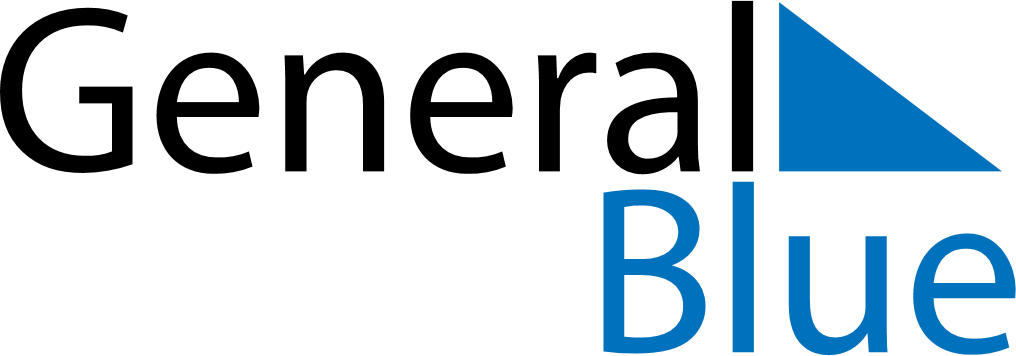 June 2024June 2024June 2024June 2024June 2024June 2024June 2024Jurmala, LatviaJurmala, LatviaJurmala, LatviaJurmala, LatviaJurmala, LatviaJurmala, LatviaJurmala, LatviaSundayMondayMondayTuesdayWednesdayThursdayFridaySaturday1Sunrise: 4:39 AMSunset: 10:05 PMDaylight: 17 hours and 26 minutes.23345678Sunrise: 4:38 AMSunset: 10:07 PMDaylight: 17 hours and 28 minutes.Sunrise: 4:37 AMSunset: 10:08 PMDaylight: 17 hours and 31 minutes.Sunrise: 4:37 AMSunset: 10:08 PMDaylight: 17 hours and 31 minutes.Sunrise: 4:36 AMSunset: 10:09 PMDaylight: 17 hours and 33 minutes.Sunrise: 4:35 AMSunset: 10:11 PMDaylight: 17 hours and 35 minutes.Sunrise: 4:34 AMSunset: 10:12 PMDaylight: 17 hours and 37 minutes.Sunrise: 4:34 AMSunset: 10:13 PMDaylight: 17 hours and 39 minutes.Sunrise: 4:33 AMSunset: 10:14 PMDaylight: 17 hours and 41 minutes.910101112131415Sunrise: 4:32 AMSunset: 10:15 PMDaylight: 17 hours and 42 minutes.Sunrise: 4:32 AMSunset: 10:16 PMDaylight: 17 hours and 44 minutes.Sunrise: 4:32 AMSunset: 10:16 PMDaylight: 17 hours and 44 minutes.Sunrise: 4:31 AMSunset: 10:17 PMDaylight: 17 hours and 45 minutes.Sunrise: 4:31 AMSunset: 10:18 PMDaylight: 17 hours and 47 minutes.Sunrise: 4:30 AMSunset: 10:19 PMDaylight: 17 hours and 48 minutes.Sunrise: 4:30 AMSunset: 10:19 PMDaylight: 17 hours and 49 minutes.Sunrise: 4:30 AMSunset: 10:20 PMDaylight: 17 hours and 50 minutes.1617171819202122Sunrise: 4:30 AMSunset: 10:21 PMDaylight: 17 hours and 51 minutes.Sunrise: 4:30 AMSunset: 10:21 PMDaylight: 17 hours and 51 minutes.Sunrise: 4:30 AMSunset: 10:21 PMDaylight: 17 hours and 51 minutes.Sunrise: 4:29 AMSunset: 10:22 PMDaylight: 17 hours and 52 minutes.Sunrise: 4:30 AMSunset: 10:22 PMDaylight: 17 hours and 52 minutes.Sunrise: 4:30 AMSunset: 10:22 PMDaylight: 17 hours and 52 minutes.Sunrise: 4:30 AMSunset: 10:23 PMDaylight: 17 hours and 52 minutes.Sunrise: 4:30 AMSunset: 10:23 PMDaylight: 17 hours and 52 minutes.2324242526272829Sunrise: 4:30 AMSunset: 10:23 PMDaylight: 17 hours and 52 minutes.Sunrise: 4:31 AMSunset: 10:23 PMDaylight: 17 hours and 52 minutes.Sunrise: 4:31 AMSunset: 10:23 PMDaylight: 17 hours and 52 minutes.Sunrise: 4:31 AMSunset: 10:23 PMDaylight: 17 hours and 51 minutes.Sunrise: 4:32 AMSunset: 10:23 PMDaylight: 17 hours and 50 minutes.Sunrise: 4:32 AMSunset: 10:23 PMDaylight: 17 hours and 50 minutes.Sunrise: 4:33 AMSunset: 10:22 PMDaylight: 17 hours and 49 minutes.Sunrise: 4:34 AMSunset: 10:22 PMDaylight: 17 hours and 48 minutes.30Sunrise: 4:35 AMSunset: 10:22 PMDaylight: 17 hours and 46 minutes.